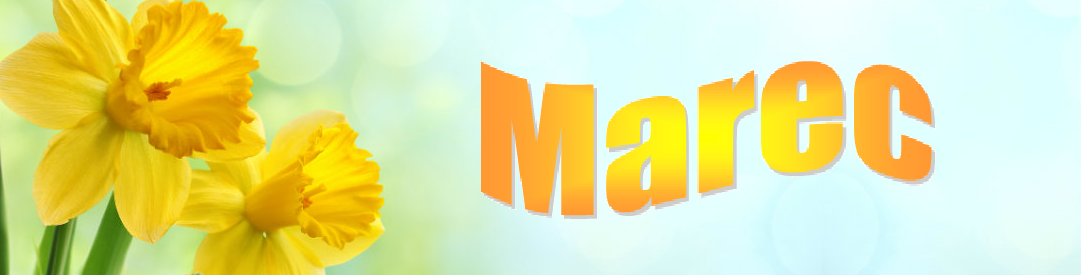 JEDILNIKPridržujemo si pravico do spremembe jedilnika, v primeru, da ni mogoče zagotoviti ustreznih živil.*- Označeni alergeni v živiliPONEDELJEK, 14. 3. 2022PONEDELJEK, 14. 3. 2022MalicaKosiloPašteta, kruh s kmečke peči*(gluten pšenica, ječmen ima lahko sledi jajc, zrnje soje, laktoze, oreškov in sezam. semena), kisla kumara, čaj Kostna juha z rezanci*(gluten pšenica, jajce), rižota z mesom, radičPop. malica: kruh*(gluten pšenica, ječmen ima lahko sledi jajc, zrnje soje, laktoze, oreškov in sezam. semena) z maslom in marmeladoPop. malica: kruh*(gluten pšenica, ječmen ima lahko sledi jajc, zrnje soje, laktoze, oreškov in sezam. semena) z maslom in marmeladoTOREK, 15. 3. 2022TOREK, 15. 3. 2022MalicaKosiloPisana  pletenica*(gluten pšenica,  ima lahko sledi jajc, zrnje soje in izdelke iz nje, laktoze, oreškov), kakav/mleko*(laktoza), bananaKostna  juha z ribano kašo*( gluten pšenica, laktoza), puranje v zelenjavni omaki*( gluten pšenica, laktoza), pire krompir*( laktoza), zelena solata Pop. malica: Ananas, masleni keksi*(gluten pšenica, zrnje soje in izdelki iz nje, laktoza ima lahko sledi jajc, oreškov in sezam. semena)Pop. malica: Ananas, masleni keksi*(gluten pšenica, zrnje soje in izdelki iz nje, laktoza ima lahko sledi jajc, oreškov in sezam. semena)SREDA, 16. 3. 2022SREDA, 16. 3. 2022MalicaKosiloBeli kruh*(gluten pšenica, ječmen ima lahko sledi jajc, zrnje soje, laktoze, oreškov in sezam. semena), ribji namaz*(laktoza), paprika, čajPrežganka*(gluten pšenica, jajce), lazanja*(gluten pšenica, laktoza), kitajsko zeljeŠolska shema: HruškaŠolska shema: HruškaPop. malica: Sončnična štručka*(gluten pšenica, ječmen ima lahko sledi jajc, zrnje soje, laktoze, oreškov in sezam. semena)Pop. malica: Sončnična štručka*(gluten pšenica, ječmen ima lahko sledi jajc, zrnje soje, laktoze, oreškov in sezam. semena)ČETRTEK, 17. 3. 2022ČETRTEK, 17. 3. 2022MalicaKosiloParadižnikovo zelje s klobaso*( gluten pšenica), dnevno  mešani  kruh*( gluten pšenica, rž ima lahko sledi jajc, laktoze in sezamovo seme), čaj, napolitankaBograč, dnevno mešani kruh *( gluten pšenica, rž ima lahko sledi jajc, laktoze in sezamovo seme),  pudingovo pecivo*(laktoza), Pop. malica: Pisana pletenica*(gluten pšenica,  ima lahko sledi jajc, zrnje soje in izdelke iz nje, laktoze, oreškov),Pop. malica: Pisana pletenica*(gluten pšenica,  ima lahko sledi jajc, zrnje soje in izdelke iz nje, laktoze, oreškov),PETEK, 18. 3. 2022PETEK, 18. 3. 2022MalicaKosilo Kuhano jajce*(jajce),   moravski  kruh*(gluten pšenica,rž, zrnje soje in izdelki iz nje ima lahko sledi jajc, laktoze in sezam. semena), kislo zelje Špargljeva kremna juha*( gluten pšenica, laktoza), marelični cmoki *( jajce, gluten pšenica), sadni kompotPop. malica: Dnevno mešani kruh*(gluten pšenica, ječmen ima lahko sledi jajc, zrnje soje, laktoze, oreškov in sezam. semena) s čokoladnim namazom*(laktoza, oreški)Pop. malica: Dnevno mešani kruh*(gluten pšenica, ječmen ima lahko sledi jajc, zrnje soje, laktoze, oreškov in sezam. semena) s čokoladnim namazom*(laktoza, oreški)